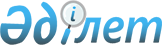 О внесении изменений в состав Консультативного комитета по макроэкономической политикеРешение Коллегии Евразийской экономической комиссии от 5 ноября 2013 года № 246

      Коллегия Евразийской экономической комиссии решила:



      1. Внести в состав Консультативного комитета по макроэкономической политике, утвержденный Решением Коллегии Евразийской экономической комиссии от 16 августа 2012 г. № 130, следующие изменения:



      а) включить в состав Консультативного комитета от Российской Федерации Иванову Надежду Юрьевну – заместителя Председателя – директора Сводного экономического департамента Центрального банка Российской Федерации;



      б) исключить из состава Консультативного комитета Швецова С.А.



      2. Настоящее Решение вступает в силу по истечении 30 календарных дней с даты его официального опубликования. 
					© 2012. РГП на ПХВ «Институт законодательства и правовой информации Республики Казахстан» Министерства юстиции Республики Казахстан
				Председатель Коллегии

Евразийской экономической комиссииВ. Христенко